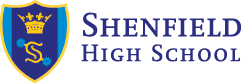 Annual Report to Governing Body on Safeguarding Children Date: June 2020Shenfield High SchoolThis report is for the period September 2019 to June 2020NB Details of this information are confidential – names and specific circumstances cannot be discussed.Author: Jenny Comerford, Deputy Headteacher:  Student Support and Wellbeing.Designated Safeguarding Lead: Jenny Comerford – overview of all safeguarding and child protection arrangements.Designated Safeguarding Lead (specialism – self harming and anxiety issues and domestic abuse): Julie PitkinDesignated Safeguarding Lead (specialism –online safety and child exploitation and WRAP): DJ BarronDesignated Safeguarding Lead (specialism – behaviour anti bullying, illegal substance misuse, Child exploitation and WRAP ): Jamie RiggDesignated Safeguarding Lead (specialism –pastoral education and intervention. Child Exploitation) – Georgia DayNominated Safeguarding Governor: Julian BeardSummary of Safeguarding Training:Our safeguarding policy and statutory requirements:Designated Safeguarding Leads must undertake training consistent with Essex Safeguarding Children Guidelines. Training must be updated every 2 years, and continuously as required.  All DSLs fulfil these requirements by attending triennially Essex Safeguarding Board network meetings and keeping the two yearly training up to date – certificates held in HR.Teaching and other staff have training updated every year in the September INSET and catch up/inductions sessions.  There have also been 3 safeguarding newsletters with information about current updates, and further opportunities for online training.The Headteacher, members of SLT and selected Governors remain Safer Recruitment Training and Accredited.Those who have completed training must have evidence that training is completed and up to date. When training is completed provide certificate/copies for K. Whordley to keep.  If course is not certificated seek evidence form the provider that it has been completed.Names of those who have undertaken training in safe recruitment/further training for Governors: Additional training undertaken by members of Safeguarding Board: the lockdown period has enabled staff to do a lot of online training and this is reflected in this list. Prevent online training Child sexual exploitation online training Mental health training -provided by Anna FreudYoung carers training EC card training (sexual health and contraception and the law) Barnardos bereavement training online ACE early trauma and adverse childhood experience online training Critical Incidents training online. Teaching mental healthSafeguarding and remote learning online training Assessing harmful sexual behavioursFaith Based Abuse trainingEmergency First Aid at Work training Resistant Families & Disguised Compliance Adverse Childhood Experiences - conferenceMental Health Services - The Link Programme  School refuser training onlineAnxiety training onlinechild bereavement training online safe and successful return to school using SWAN training onlineself-harm training onlinepromote educational regulation in autistic children training online death, dying and grief training online Safeguarding update forumattachment aware practicecriminal exploitation trainingLevel 3 Training online – Safeguarding SEN children and young people.  CBT for anxiety online training Anxiety and COVID-19 and teenagers online trainingEmotional Regulation onlineOnline counselling BTECSafeguarding events/training/education for students/parents6th form well-being booklet Posters displayed with information  on mental health, sexual health and various topics on safeguarding advice. Selected year 7 students - Criminal Exploitation group work - 6 weeksSelected year 8 students – Resilience group work - 8 weeks, Risk Avert screening – whole year group, with group and individual work for those identified as high risk to future risky behaviours.Selected year 8/9 boys – Goodman course – 5 weeksYear 10 – Power of Love Year 11 – Dead End, road safety tourAssemblies:Safeguarding – updates and consent 7-13Young carers 7-11Gangs and criminal exploitation – year 9 & 10Safe driving Year 12 & 13Also planned assemblies – online safety and mental health Student workshops on exam pressures and aid on managing stress in the lead up to exams. Online Safety and social media training for members of parent councilPolicies and other documents relating to safeguarding updated 2019 - 2020Students monitored by our Safeguarding Team:5 year trend:(at time of writing)Reasons why student is on the monitoring list: Report compiled by Jenny ComerfordJune 2020StaffTypeNo.ProviderRefresher Y/NDesignated officer (s)Statutory DSL5ECSBYHeadteacher &  HR& appropriate SLTSafer recruitment online12NSCLYNominated governorUpdate SHS CP training1Governor servicesSept 19Teaching staffUpdate SHS CP training.Safeguarding CPD portfolios completed.AllJCO – NB analysis has led topics of safeguarding newslettersOn-goingMid-day supervisors/catering staff/cleaning staffUpdate SHS CP trainingAllJCOOn-goingSupport staff including site teamUpdate SHS CP training & LGBTQ+ whole staff training.AllJCOOn-goinginvigilatorsUpdate SHS CP training AllJCONovember 19Peripatetic(s)Update SHS CP training All JCOOn-goingCoaching staffUpdate SHS CP training All  JCOOn-going6th form Peer mentorsUpdate SHS CP training45JCOOctober 2019All studentsUpdate SHS CP assemblies1400JCO/DJBAutumn Term 2019SHS Safeguarding BoardUpdate training/information on all safeguarding issues15All designated SG Board – as referenced on pink cardWeeklyNameProvider of training e.g. NCSL, LA, CWDC, otherHeadteacher and HR managerC.Herman, K.WhordleyNCSLSLTJ.Comerford, R. Drew, A.Cooke, T.Taylor, J.Martin, D. Barron, B.Clifford, J.Sands, S.RobertsNSPCC/Virtual SchoolLooked after childrenJenny ComerfordBexley, Havering, EssexPolicies and/or procedures for SafeguardingNotes Anti-bullying Policy/peer on peer abuseAttendance PolicyBehaviour for Learning policyBehaviour Principles written statementCode of Conduct – staff including Whistleblowing PolicyConfidentiality policyCritical incident Management PlanData protectionDisability Equality Drugs PolicyOnline SafetyEducational VisitsEqual Opportunities and Community CohesionEquality and Diversity ObjectivesStatement on the duty to combat extremismFirst Aid Supporting students with medical conditions	Includes our procedures regards personal care of students who need help with toileting for example. Governor’s Code of ConductHealth and Safety Guidance for Staff re acceptable use Policy ICTStudent media and IT acceptable use agreementLog of any incidents of bullying or harassmentOn goingLog of racist incidentsOn goingLockdown PolicyManagement of allegations against staff (Safeguarding)Management of allegations of peer on peer abuse (Anti Bullying Policy)Moral Education, Collective worship and Religious education.Photography at school eventsRecruitment (includes employment of ex-offenders and probation)Register of students’ attendance at schoolOn goingSafeguarding and Child Protection2 addendums published during lockdown.Safeguarding audit (e.g. ECC tool)N/A this yearSENRelationships and Sex EducationCurrently under consultationBereavement Currently under consultationSingle Central RecordChecked by JB February 2020Staff Handbook – guidance on conduct (Staff Concise Guide)Staff Discipline and Dismissal procedureVolunteers and visitors – guidance (within Safeguarding policy )Unresolved concerns and complaints proceduresYoung carersAddition to SG policyMeasure 2015 - 20162016 - 20172017 - 20182018 - 20192019 - 2020Number of students monitored360226255320435Number of students referred to Social care/police - considered high risk for suffering from Significant Harm4429323543Open CP Plan20100Child in Need06322LAC/CiC32233Number of adopted from care children23239Number of service children00000Special Guardianship order00002Private fostering00001NumberExamples of cases – broad outlinesEarly concern noted but not CP 96Staff have noticed student is isolated but has not made a disclosurePrimary or old school concern, but no new concern here78Physical abuse16Being hit, witnessing high risk DA; child being violent to family in home.Sexual abuse2Allegation of historic sexual abuse.Emotional abuse3Neglect8Parents unable to secure boundaries in child’s behaviour; extreme persistent absenteeism; child missing, main carer for parent with drug/alcohol misuse or mental health issues; Online safety8Bullying on social media, sexting, potential online groomingPeer on peer abuse25Sexual harassment/bullying (either as a victim/perpetrator – often unsubstantiated). Gangs/drugs13Expresses gang ideation, known to ‘hang around’ in known hotspot, identified ASB outside school, possession of drugs in school.Domestic abuse33Witnesses of DV radicalisation4All potential e.g. expression of extreme right viewsCE15Risk of child exploitation or suspected groomingFGM0Fabricated illness6Potential not substantiatedHonour based abuse0Mental health 119From expression of anxiety to high risk suicidal ideationOutside of school victim of sexual assault 2Victim of serious crime4Such as being mugged at knife point in the community. Referral to LADO1Allegation against bus driver. Attendance6School refusingRisky behaviours12Such as youth nuisance in communityParental capacity10Inability to keep boundaries in homeParental dispute5Concern over PRParent in prison11Parental issue such as mental health/drug and alcohol misuse17Family facing eviction6